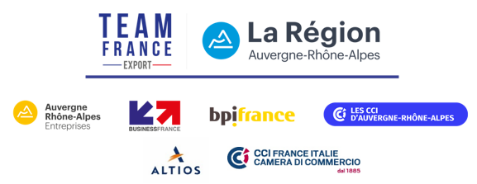 Veuillez retourner ce bon de participation à Thomas Colombari par mail : tcolombari@arae.fr avant le 18 mars accompagné de :RIB de la sociétéExtrait Kbisla déclaration relative au régime de Minimis complétée et signée (annexe 1)L’inscription à cette mission sera confirmée lors de la réception du dossier complet !TICKET MODERATEUR DE 500€ La Région Auvergne-Rhône-Alpes met en place un ticket modérateur d’un montant maximal de 500 €* sur cette mission. Un supplément de 100€ sera accordé aux entreprises ayant signé une convention avec l’agence et la Région. Modalités pratiques : les entreprises devront avancer les frais et conserver précieusement tous leurs justificatifs de dépenses. Une fois la mission terminée, les entreprises devront présenter un état de dépenses à Auvergne-Rhône-Alpes Entreprises pour être remboursées. Ce ticket modérateur sera versé 2 mois après la mission sur présentation des factures acquittées par l’entreprise.*Le financement intervient uniquement sur les frais de transport, d’hébergement et de restauration facturés nominativement pour la personne participant à la mission.Entreprises éligibles :  Seules les TPE/PME/ETI au sens communautaire sont éligibles au Ticket modérateur de l’agenceRégime de minimis :« Cette aide représente une subvention de montant du TM € et est adossée au règlement relatif aux aides de minimis. Ce règlement prévoit notamment que le montant total des aides octroyées à une même entreprise et ses entreprises liées ne doit pas excéder 200 000 € sur une période de 3 exercices fiscaux. »Assurance prospection BPIFRANCE :Les dépenses liées à la mission concernée peuvent faire partie d’un dossier d’assurance prospection de BPI FRANCE. Merci de rapprocher de votre conseiller international TFE afin de vérifier l’éligibilité de votre entreprise à ce dispositif.MISSION ITALIE DU NORD 2022Programme prévisionnel Veille ou jour même : Déplacement en Italie à la charge de l’entreprise (éligible au Ticket modérateur) Jour 1 : mardi 3 mai à TURIN :Séminaire d’accueil à Turin le matin (10h-12h) avec coffee break offert par AltiosRepas à la charge de l’entreprise (éligible au Ticket modérateur)Après-midiSoit une visite d’entreprise/centre d’excellence en collectifSoit 1 programme de rdv individuelTransfert à Milan à la charge de l’entreprise (éligible au Ticket modérateur)Apéritif offert par Business France et la Chambre de Commerce Franco-ItalienneRepas à la charge de l’entreprise (éligible au Ticket modérateur)Jour 2 : mercredi 4 mai à MILAN :Journée :Soit sur un salon parmi :IPACKIMA : https://www.ipackima.com/PHARMINTECH : https://www.pharmintech.it/enPRINT4ALL : https://www.print4all.it/enNETCOMM : https://www.netcommforum.it/eng/ Soit une visite d’entreprise/centre d’excellence en collectifSoit 1 programme de rdv individuelsSoir : repas débriefing de la mission offert par l’agenceLendemain : retour en France à la charge de l’entreprise (éligible au Ticket modérateur) MISSION ITALIE DU NORD 2022Merci de retourner ce bon de pré-inscription signé à tcolombari@arae.frJe, soussigné(e) ………………………………………………………… souhaite m’inscrire à :CHOIX DES OPTIONS / MODULES POUR MA MISSION PERSONNALISEEDétail des prestations proposéesEtude Positionnement sur le marché italien (Business France) :Le rapport, personnalisé en fonction de votre activité (modèle « target & market analysis »), comprendra : une description de la situation et des tendances de votre marché de référence, l’identification de vos principaux concurrents, une analyse des stratégies de communication/marketing utilisées par 2 de vos compétiteurs locaux (pour identifier les best pratices ), l’identification des parties prenantes de l’environnement de référence: salons et congrès, associations professionnelles, revues et blogs,…Programme de visites du programme collectifLes visites pourront être adaptées en fonction du nombre de participants et de leurs activitésSous réserve de la situation sanitaire et des règlements internes des sociétés.Visites envisagées sur Turin : Plusieurs centres et entreprises sont envisagés : ENVIRONMENT PARK, LAVAZZA INNOVATION CENTER, FIAT, FERRERO…Visites envisagées sur Milan : Plusieurs centres et entreprises sont envisagés comme par exemple : « Mercato Centrale », (concept proche des « Halles » de Lyon, « Tannico Wine Bar» (leader des ventes en ligne de vin), Visite du point de vente « Signorvino », (chaîne de wine-shops et restaurants), « Competence Center Made » (Centre de Démonstration de l’industrie du Futur), L’Oréal, Guillin (Emballage), Sigit (automotive)Visite d’un salon professionnel : 4 salons se déroulent à Milan du 3 au 6 mai. Vous pourrez ainsi vous rendre sur l’un d’eux. Nous activerons nos partenaires pour vous offrir le billet d’entrée. Le transport est à votre charge mais éligible au ticket modérateur. IPACKIMA : https://www.ipackima.com/ est le salon spécialisé dans la transformation et le conditionnement des produits alimentaires et non alimentairesPHARMINTECH : https://www.pharmintech.it/en est l'événement international dédié à l'industrie pharmaceutique, nutraceutique, cosméceutique et biotechnologiquePRINT4ALL : https://www.print4all.it/en est le salon du marché de l'impression.NETCOMM : https://www.netcommforum.it/eng/ est l'événement de référence pour les entreprises du digital et du numérique en ItalieUne prestation complémentaire de traduction de vos plaquettes commerciales en italien est possible via ?« Coaching Stratégie Export » (Chambre de commerce Franco-Italienne)Eligible au chèque relance exportCette prestation s’organise autour de 3 RDV ciblés avec des experts du secteur, consultants de stratégie marketing ou partenaires. Objectif : compréhension / exploration du marché italien et optimisation de la stratégie export en accord avec le cahier des charges de la société. RDV B2B "prospection commerciale" (Business France) : Eligible au chèque relance exportAprès un échange avec l’Equipe Business France de Milan afin de vérifier le potentiel que le marché italien représente pour votre offre, nous réaliserons sur la base de votre cahier des charges :- une présélection de prospects (en fonction de vos besoins : clients, distributeurs, agents, partenaires, …), - une présentation de votre entreprise et de votre offre- nous approcherons les prospects préselectionnés. L’objectif est d’identifier 2 à 4 contacts intéressés par votre offre et d’organiser (dans un premier temps en visio conférence puis si possible lors de votre déplacement) des rdv avec ces entreprises.RDV B2B "ouverture filiale ou bureau commercial" (Chambre de commerce Franco-Italienne)Cette prestation n’est pas éligible au chèque relance exportOrganisation de RDV avec des opérateurs et experts locaux (avocats, experts comptable, expert RH, banques, experts marchés, interculturel etc..) afin de fournir à la société une information de premier ordre pour programmer et optimiser son implantation et le lancement de son activité en Italie.RDV ciblage "croissance externe" (Altios)Cette prestation n’est pas éligible au chèque relance exportAccompagnement et réalisation d’un projet de croissance externe : accélèrerez votre développent en Italie !Création d’une short liste personnalisée de 10 sociétés à partir des critères définis par le client. La recherche sera réalisée via notre réseau M&A italien (banques, avocats, experts comptables, fonds, association industrielle…) et avec une recherche directe de cibles identifiées ou connues par ALTIOS ItalieRéalisation pour chaque entreprise d’une fiche de prestation détaillée : activité, organisation, clients, actionnariats chiffres financières des derniers 3 ans (CA, effectifs, ebitda…bilans)En Italie les 3 et 4 mai : Présentation des sociétés de la short listeEn cas d’intérêt, ALTIOS pourra approcher les cibles pour valider l’intérêt de l’actionnariat à la vente de la société et vous accompagner pendant toute la procédure du projet de croissance externe (rédaction de la LOI, négociation, SPA…). Cette partie complémentaire fera objet d’un contrat séparé (prestation payante). Suite à l’envoi de ce bon de pré-inscription, je serai recontacté par l’agence et Business France pour valider définitivement mes optionsAnnexe 1 : DECLARATION DES AIDES DE MINIMISVeuillez mentionner ci-dessous l’ensemble des aides dites « de minimis » (y compris l’aide relative au présent dispositif), tous domaines confondus, ayant fait l’objet d’un octroi à votre entreprise (au sens d’entreprise unique) au cours des 2 derniers exercices fiscaux clos précédant la date de signature de cette déclaration et de l’exercice fiscal en cours.  En l’absence de déclaration renseignée aucune aide ne pourra être accordée. La définition d’entreprise unique se réfère à la recommandation 2003/361/CE n°800/2008 de la Commission du 6 mai 2003 concernant la définition des micro, petites et moyennes entreprises : tout groupement d’entreprises liées est considéré comme une entreprise unique. L’identification des aides de minimis octroyées doit donc couvrir l’entreprise candidate, ainsi que toute entreprise sur laquelle elle exerce, directement ou indirectement, une influence dominante ou toute entreprise qui peut exercer une influence dominante sur l’entreprise candidate ou qui, comme l’entreprise candidate est soumise à l’influence d’une autre entreprise.Dans le tableau ci-dessous :Préciser le montant, le type d’aide et la date de l’aide Indiquer 0 si aucune n’aide n’a été perçueLe cas échéant convertir les aides en équivalent subventionLe responsable de l'entreprise* (nom, prénom et fonction): ………………………………………………….., ….. … ……………………….manifeste son intention de participer à la mission visiteur à mission régionale Italie du nord 2022 portée par Auvergne-Rhône-Alpes Entreprises et certifie sur l'honneur l'exactitude des informations portées dans la présente fiche et déclare avoir été informé du caractère « de minimis » au sens du règlement CE de l’aide attribuée à ma société.* Le signataire de ce document doit disposer des pouvoirs nécessaires pour engager l'entreprise.Je soussigné, ………………………………………………… en tant que …………….. certifie l’exactitude et l’exhaustivité des informations rapportées ci-dessus.Date			Signature		CachetMISSION REGIONALE EN ITALIE DU NORD les 3 et 4 mai 2022Je, soussigné(e) (nom, prénom) : Je, soussigné(e) (nom, prénom) : Je, soussigné(e) (nom, prénom) : Je, soussigné(e) (nom, prénom) : Fonction : Fonction : Fonction : Fonction : Email (contact dossier) : Email (contact dossier) : Email (contact dossier) : Email (contact dossier) : Nom de l’entreprise : Nom de l’entreprise : Nom de l’entreprise : Nom de l’entreprise : SIRET :SIRET :SIRET :SIRET :Activité :Activité :Activité :Activité :Effectifs : Effectifs : CA Global : CA Export : Adresse :Adresse :Adresse :Adresse :CP :Ville :Ville :Ville :Participant (s) :Participant (s) :Participant (s) :Participant (s) :Fonction (s) : Fonction (s) : Fonction (s) : Fonction (s) : Téléphone :Portable :Portable :Portable :Email : Email : Email : Email :  Programme collectif, comprenant : Frais de gestion et de préparation de la missionAccompagnement personnalisé par le référent en Auvergne-Rhône-Alpes   Mardi 3 mai à Turin Matin : Séminaire de lancementAprès-midi : visite d’entreprise/centre d’excellence   Mercredi 4 mai à Milan Visite d’un salon professionnel :                    Visite IPACKIMA                    Visite PHARMINTECH                   Visite PRINT4ALL                    Visite NETCOMMEt/ou visite d’entreprise/centre d’excellence1200 € H.TOU Programme individuel à caler les 3 et 4 mai, et à définir en amont de la mission : Frais de gestion et de préparation de la missionSéminaire à Turin le 3 maiAccompagnement personnalisé par le référent TFEPossibilité de bénéficier des visites d’entreprises du programme collectif ci-dessusAu moins 1 module obligatoire parmi :    Module Etude Positionnement sur le marché italien (marché, concurrents, stratégie de communication) réalisé par Business France Italie    Module "coaching stratégie export" opéré par la CCI Franco-Italienne    Module RDV B2B "prospection commerciale" opéré par Business France Italie     Module RDV B2B "ouverture filiale ou bureau commercial" opéré par la CCI Franco-Italienne    Module RDV ciblage "croissance externe" opéré par ALTIOS INTERNATIONAL 600 € H.T+1 300 € H.TEligible au Chèque Relance Export 1300 € H.TEligible au Chèque Relance Export1300 € H.TEligible au Chèque Relance Export1300 € H.TNon éligible au Chèque Relance1500 € H.TNon éligible au Chèque RelanceAide de minimis au sens du règlement n°1407/2013 du 18 décembre 2013,  JO L 352 du 24.12.2013Aide de minimis au sens du règlement n°1407/2013 du 18 décembre 2013,  JO L 352 du 24.12.2013Aide de minimis au sens du règlement n°1407/2013 du 18 décembre 2013,  JO L 352 du 24.12.2013Exercice fiscal année N-2Exercice fiscal année N-1Exercice fiscal en coursTOTAL :   €TOTAL :   €TOTAL : 